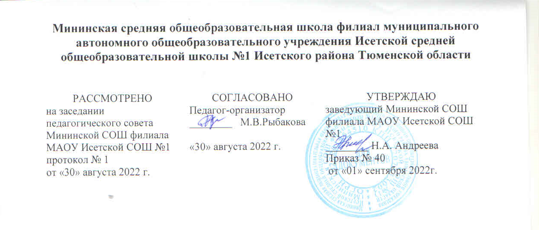 РАБОЧАЯ ПРОГРАММА по внеурочной деятельности_____Школа безопасности_____(наименование)_______8_______ (класс)2022-2023 учебный год(сроки реализации)Учитель :Высоцкая Наталья ЮрьевнаСоответствие занимаемой должностис. Минино,2022 г.Рабочая программа внеурочной деятельности «Школа безопасности»Дополнительная общеобразовательная общеразвивающая  программа  «Школа безопасности»             в 8 классе разработана на основе:- Федеральных государственных стандартов основного общего образования второго поколения и примерной программы «Основы безопасности жизнедеятельности. 5-  9 классы» (М.: Просвещение, 2010).- Федерального закона от 29 декабря 2012 года № 273-ФЗ «Об образовании в Российской Федерации»,- Концепции развития дополнительного образования детей (утверждена Распоряжением Правительства Российской Федерации от 04 сентября 2014 года № 1726-р),- Приказа Министерства образования и науки Российской Федерации от 29 августа 2013 года № 1008 «Об утверждении Порядка организации и осуществления образовательной деятельности по дополнительным общеобразовательным программам»,Разработана на основе документов:Положения о внеурочной деятельности Мининской СОШ филиала МАОУ Исетской СОШ №1С учетом реализации Программы воспитания,Учебного плана МАОУ Исетской СОШ №1.1. Содержание внеурочной деятельности.Структурно программа состоит из шести разделов:Опасные ситуации природного характера.Погода и её основные показатели. Опасные природные явления (гроза, гололёд, снежный занос, метель) и правила безопасного поведения до и во время опасных природных явлений. Водоёмы в черте города. Состояние водоёмов в различное время года. Меры безопасного поведения на водоёмах в различное время года.2. Опасные ситуации техногенного характера.«Основные правила пожарной безопасности». Пожар в жилище и причины его возникновения. Пожарная безопасность, основные правила пожарной безопасности в жилище. Личная безопасность при пожаре. Опасные и аварийные ситуации, которые могут возникнуть в жилище в повседневной жизни. Общие правила безопасного поведения в быту. Безопасное обращение с бытовыми приборами, бытовым газом, средствами бытовой химии. Соблюдение мер безопасности при работе с инструментами и компьютером. Профилактика травм при занятиях физической культурой и спортом.3.Опасные ситуации социального характера.«Правила безопасного поведения в школе и дома» Криминальные ситуации в городе. Меры личной безопасности при общении с незнакомыми людьми и профилактика возникновения криминальной ситуации. Некоторые общие правила безопасного поведения дома для профилактики криминальных ситуаций. Безопасность у телефона. Воры в квартире. Нападение в лифте. Нападение в подъезде дома. Безопасность на улице. Знание своего города и его особенностей. Умение предвидеть события и избегать опасных ситуаций. Умение выбрать безопасный маршрут движения по городу, знание расположения безопасных зон в городе (отделение милиции, посты ГИБДД и зоны повышенной опасности). Умение соблюдать правила безопасности в общественных местах, в толпе, в школе.4. Дорожно-транспортная безопасность.Дорога и участники дорожного движения Азбука дорожной безопасности. История колеса и дорог. История появления автомобиля. Краткая характеристика видов современного транспорта. Городская дорога, улица, загородная дорога, автомагистраль. Участники дорожного движения. Правила поведения участников дорожного движения. ПДД. Общие положения. Некоторые термины. Основные правила безопасного поведения при пользовании транспортными средствами. Дорожные знаки. ДТП. Причины их возникновения и возможные последствия.5. Подготовка к активному отдыху на природе.Природа и человек. Общение с живой природой – естественная потребность человека для развития своих духовных и физических качеств. Активный отдых на природе и необходимость подготовки к нему. Ориентирование на местности. Способы определения сторон горизонта. Определение своего места нахождения и направления движения на местности. Подготовка к выходу на природу. Порядок движения по маршруту.6. Основы медицинских знаний и оказание первой медицинской помощи.Первая помощь при травмах. Первая помощь при перегревании и тепловом ударе, при ожогах и обморожении. Первая помощь при отравлении жидкостями, пищей, парами, газом. Первая помощь при попадании инородных тел в глаз, ухо, нос. Первая помощь при укусах насекомых, змей, собак и кошек.Формы  организации внеурочной деятельности – беседа, игра, практические занятия, лекция, дискуссия.Планируемые результаты освоения внеурочной деятельностиЛичностными результатами являются:- развитие личностных, в том числе духовных и физических, качеств, обеспечивающих защищенность жизненно важных интересов личности от  внешних и внутренних  угроз;
- формирование потребности соблюдать нормы здорового образа жизни, осознанно выполнять правила безопасности жизнедеятельности;
- воспитание ответственного отношения к сохранению окружающей природной среды, личному здоровью как к индивидуальной и общественной ценности.Метапредметными результатами являются:- овладение умениями формулировать личные понятия о безопасности; анализировать причины возникновения опасных и чрезвычайных ситуаций; обобщать и сравнивать по следствия опасных и чрезвычайных ситуаций; выявлять причинно-следственные связи опасных ситуаций и их влияние на безопасность жизнедеятельности человека;
- овладение обучающимися навыками самостоятельно определять цели и задачи по безопасному поведению в повседневной жизни и в различных опасных и чрезвычайных ситуациях, выбирать средства реализации поставленных целей,  оценивать результаты своей деятельности в обеспечении личной безопасности;
- формирование умения воспринимать и перерабатывать информацию, генерировать идеи, моделировать индивидуальные подходы к обеспечению личной безопасности в повседневной жизни и в чрезвычайных ситуациях;
- приобретение опыта самостоятельного поиска, анализа и отбора информации в области безопасности жизнедеятельности с использованием различных источников и новых информационных технологий;
- развитие умения выражать свои мысли и способности слушать собеседника, понимать его точку зрения, признавать право другого человека на иное мнение;
- освоение приемов действий в опасных и чрезвычайных ситуациях природного, техногенного и социального характера;
- формирование умений  взаимодействовать с окружающими, выполнять  различные социальные роли  во время и при ликвидации последствий чрезвычайных ситуаций.- формирование духовно-нравственных качеств учащихся для снижения опасности быть вовлеченным в экстремистскую и террористическую деятельность.Предметные результаты:Обучающиеся научаться понимать/знать:-основные понятия здоровья и факторов, влияющих на него;-иметь представление осуществующих опасных и чрезвычайных ситуаций природного, техногенного и социального характера в современных условиях жизнедеятельности;-элементарные правила поведения дома, в школе, на улице, в транспорте, на проезжей части, в лесу, на водоёмах;-основные задачи государственных служб по обеспечению безопасности жизнедеятельности населения. Обучающиеся получат возможность научиться:- использовать приобретенный в школе опыт деятельности в реальной и повседневной жизни для:-ведению здорового образа жизни;-действовать в опасных и чрезвычайных ситуациях;-пользования бытовыми приборами;-использования по назначению лекарственных препаратов;-пользования бытовыми приборами;-соблюдения общих правил безопасного дорожного движения;-соблюдение мер пожарной безопасности дома и на природе;-соблюдения мер безопасного поведения на водоёмах в любое время года;-оказание первой медицинской помощи в неотложных состояниях;-вызова (обращения) за помощью в случае необходимости соответствующих служб экстренной помощи.Тематическое планированиеКалендарно-тематическое планирование№занятияНаименование разделов и тем программыНаименование разделов и тем программыНаименование разделов и тем программыКоличество часовКоличество часовКоличество часовЭлектронные (цифровые)образовательные  ресурсыЭлектронные (цифровые)образовательные  ресурсыЭлектронные (цифровые)образовательные  ресурсыРаздел 1. Раздел 1. Опасные ситуации природного характера.Опасные ситуации природного характера.333331Погода и её основные показатели.Погода и её основные показатели.Погода и её основные показатели.111http://www.mchs.gov.ru/http://www.mchs.gov.ru/http://www.mchs.gov.ru/2Опасные природные явления (гроза, гололёд, снежный занос, метель) и правила безопасного поведения до и во время опасных природных явлений.Опасные природные явления (гроза, гололёд, снежный занос, метель) и правила безопасного поведения до и во время опасных природных явлений.Опасные природные явления (гроза, гололёд, снежный занос, метель) и правила безопасного поведения до и во время опасных природных явлений.111http://www.cross.ru/bg/http://www.cross.ru/bg/http://www.cross.ru/bg/3Водоёмы и меры безопасного поведения на водоёмах в различное время года.Водоёмы и меры безопасного поведения на водоёмах в различное время года.Водоёмы и меры безопасного поведения на водоёмах в различное время года.111http://www.goodlife.narod.ruhttp://www.goodlife.narod.ruhttp://www.goodlife.narod.ruРаздел 2. Опасные ситуации техногенного характера.Опасные ситуации техногенного характера.Опасные ситуации техногенного характера.888881Опасные и аварийные ситуации, которые могут возникнуть в жилище в повседневной жизни.Опасные и аварийные ситуации, которые могут возникнуть в жилище в повседневной жизни.Опасные и аварийные ситуации, которые могут возникнуть в жилище в повседневной жизни.111http://vitalactiv.narod.ruhttp://vitalactiv.narod.ruhttp://vitalactiv.narod.ru2Общие правила безопасного поведения в быту.Общие правила безопасного поведения в быту.Общие правила безопасного поведения в быту.111http://www.cross.ru/bg/http://www.cross.ru/bg/http://www.cross.ru/bg/3Безопасное обращение с бытовыми приборами, бытовым газом, средствами бытовой химии.Безопасное обращение с бытовыми приборами, бытовым газом, средствами бытовой химии.Безопасное обращение с бытовыми приборами, бытовым газом, средствами бытовой химии.111http://www.cross.ru/bg/http://www.cross.ru/bg/http://www.cross.ru/bg/4Пожар в жилище и причины его возникновения.Пожар в жилище и причины его возникновения.Пожар в жилище и причины его возникновения.111http://www.cross.ru/bg/http://www.cross.ru/bg/http://www.cross.ru/bg/5Пожарная безопасность, основные правила пожарной безопасности в жилище.Пожарная безопасность, основные правила пожарной безопасности в жилище.Пожарная безопасность, основные правила пожарной безопасности в жилище.111http://www.fireman.ru/http://www.fireman.ru/http://www.fireman.ru/6Личная безопасность при пожаре.Личная безопасность при пожаре.Личная безопасность при пожаре.111http://www.fireman.ru/http://www.fireman.ru/http://www.fireman.ru/7Соблюдение мер безопасности при работе с инструментами и компьютером.Соблюдение мер безопасности при работе с инструментами и компьютером.Соблюдение мер безопасности при работе с инструментами и компьютером.111http://www.maneb.spb.su/http://www.maneb.spb.su/http://www.maneb.spb.su/8Профилактика травм при занятиях физической культурой и спортом.Профилактика травм при занятиях физической культурой и спортом.Профилактика травм при занятиях физической культурой и спортом.111http://www.narkotiki.ru/http://www.narkotiki.ru/http://www.narkotiki.ru/Раздел 3. Раздел 3. Раздел 3. Опасные ситуации социального характера888881Правила безопасного поведения в школе и дома» Криминальные ситуации.Правила безопасного поведения в школе и дома» Криминальные ситуации.Правила безопасного поведения в школе и дома» Криминальные ситуации.111http://www.maneb.spb.su/http://www.maneb.spb.su/http://www.maneb.spb.su/2Меры личной безопасности при общении с незнакомыми людьми и профилактика возникновения криминальной ситуации.Меры личной безопасности при общении с незнакомыми людьми и профилактика возникновения криминальной ситуации.Меры личной безопасности при общении с незнакомыми людьми и профилактика возникновения криминальной ситуации.111http://www.maneb.spb.su/http://www.maneb.spb.su/http://www.maneb.spb.su/3Общие правила безопасного поведения дома для профилактики криминальных ситуаций.Общие правила безопасного поведения дома для профилактики криминальных ситуаций.Общие правила безопасного поведения дома для профилактики криминальных ситуаций.111http://www.maneb.spb.su/http://www.maneb.spb.su/http://www.maneb.spb.su/4Безопасность у телефона. Воры в квартире.Безопасность у телефона. Воры в квартире.Безопасность у телефона. Воры в квартире.111http://www.maneb.spb.su/http://www.maneb.spb.su/http://www.maneb.spb.su/5Нападение в подъезде дома. Нападение в лифте.Нападение в подъезде дома. Нападение в лифте.Нападение в подъезде дома. Нападение в лифте.111http://www.maneb.spb.su/http://www.maneb.spb.su/http://www.maneb.spb.su/6Безопасность на улице.Безопасность на улице.Безопасность на улице.111http://www.maneb.spb.su/http://www.maneb.spb.su/http://www.maneb.spb.su/7Умение предвидеть события и избегать опасных ситуаций. Умение выбрать безопасный маршрут движения, знание расположения безопасных (отделение милиции, посты ГИБДД и зоны повышенной опасности).Умение предвидеть события и избегать опасных ситуаций. Умение выбрать безопасный маршрут движения, знание расположения безопасных (отделение милиции, посты ГИБДД и зоны повышенной опасности).Умение предвидеть события и избегать опасных ситуаций. Умение выбрать безопасный маршрут движения, знание расположения безопасных (отделение милиции, посты ГИБДД и зоны повышенной опасности).111http://www.maneb.spb.su/http://www.maneb.spb.su/http://www.maneb.spb.su/8Умение соблюдать правила безопасности в общественных местах, в толпе, в школе.Умение соблюдать правила безопасности в общественных местах, в толпе, в школе.Умение соблюдать правила безопасности в общественных местах, в толпе, в школе.111http://www.maneb.spb.su/http://www.maneb.spb.su/http://www.maneb.spb.su/Раздел 4. Дорожно-транспортная безопасностьДорожно-транспортная безопасностьДорожно-транспортная безопасность881Дорога и участники дорожного движения Азбука дорожной безопасности.Дорога и участники дорожного движения Азбука дорожной безопасности.Дорога и участники дорожного движения Азбука дорожной безопасности.111http://www.maneb.spb.su/http://www.maneb.spb.su/http://www.maneb.spb.su/2История появления автомобиля. История колеса и дорог.История появления автомобиля. История колеса и дорог.История появления автомобиля. История колеса и дорог.111http://www.maneb.spb.su/http://www.maneb.spb.su/http://www.maneb.spb.su/3Краткая характеристика видов современного транспорта.Краткая характеристика видов современного транспорта.Краткая характеристика видов современного транспорта.111http://www.maneb.spb.su/http://www.maneb.spb.su/http://www.maneb.spb.su/4Городская дорога, улица, загородная дорога, автомагистраль.Городская дорога, улица, загородная дорога, автомагистраль.Городская дорога, улица, загородная дорога, автомагистраль.111http://www.maneb.spb.su/http://www.maneb.spb.su/http://www.maneb.spb.su/5Дорожные знаки.Дорожные знаки.Дорожные знаки.111http://www.maneb.spb.su/http://www.maneb.spb.su/http://www.maneb.spb.su/6Участники дорожного движения. Правила поведения участников дорожного движения.Участники дорожного движения. Правила поведения участников дорожного движения.Участники дорожного движения. Правила поведения участников дорожного движения.111http://www.maneb.spb.su/http://www.maneb.spb.su/http://www.maneb.spb.su/7Основные правила безопасного поведения при пользовании транспортными средствами.Основные правила безопасного поведения при пользовании транспортными средствами.Основные правила безопасного поведения при пользовании транспортными средствами.111http://www.maneb.spb.su/http://www.maneb.spb.su/http://www.maneb.spb.su/8ДТП. Причины их возникновения и возможные последствия.ДТП. Причины их возникновения и возможные последствия.ДТП. Причины их возникновения и возможные последствия.111http://www.maneb.spb.su/http://www.maneb.spb.su/http://www.maneb.spb.su/Раздел 5. Подготовка к активному отдыху на природеПодготовка к активному отдыху на природеПодготовка к активному отдыху на природеПодготовка к активному отдыху на природе2221Животные вокруг нас. В лес по грибы и ягоды.Животные вокруг нас. В лес по грибы и ягоды.Животные вокруг нас. В лес по грибы и ягоды.111http://www.maneb.spb.su/http://www.maneb.spb.su/http://www.maneb.spb.su/2Если заблудился в лесу. Ориентирование на местности. Способы определения сторон горизонта.Если заблудился в лесу. Ориентирование на местности. Способы определения сторон горизонта.Если заблудился в лесу. Ориентирование на местности. Способы определения сторон горизонта.111http://www.maneb.spb.su/http://www.maneb.spb.su/http://www.maneb.spb.su/Раздел 6. Основы медицинских знаний и оказаниепервой медицинской помощи.Основы медицинских знаний и оказаниепервой медицинской помощи.Основы медицинских знаний и оказаниепервой медицинской помощи.Основы медицинских знаний и оказаниепервой медицинской помощи.51Первая помощь при перегревании и тепловом ударе, при ожогах и обморожении.Первая помощь при перегревании и тепловом ударе, при ожогах и обморожении.Первая помощь при перегревании и тепловом ударе, при ожогах и обморожении.111http://www.maneb.spb.su/http://www.maneb.spb.su/http://www.maneb.spb.su/2Первая помощь при отравлении жидкостями, пищей, парами, газом.Первая помощь при отравлении жидкостями, пищей, парами, газом.Первая помощь при отравлении жидкостями, пищей, парами, газом.111http://www.maneb.spb.su/http://www.maneb.spb.su/http://www.maneb.spb.su/3Первая помощь при попадании инородных тел в глаз, ухо, нос. Первая помощь при травмах.Первая помощь при попадании инородных тел в глаз, ухо, нос. Первая помощь при травмах.Первая помощь при попадании инородных тел в глаз, ухо, нос. Первая помощь при травмах.111http://www.goodlife.narod.ruhttp://www.goodlife.narod.ruhttp://www.goodlife.narod.ru4Первая помощь при укусах насекомых, змей, собак и кошек.Первая помощь при укусах насекомых, змей, собак и кошек.Первая помощь при укусах насекомых, змей, собак и кошек.111http://www.goodlife.narod.ruhttp://www.goodlife.narod.ruhttp://www.goodlife.narod.ru5Итоговое занятиеИтоговое занятиеИтоговое занятие111http://www.goodlife.narod.ruhttp://www.goodlife.narod.ruhttp://www.goodlife.narod.ru№занятияНаименование разделов и тем программыДата планДата фактРаздел 1. Опасные ситуации природного характера.Раздел 1. Опасные ситуации природного характера.Раздел 1. Опасные ситуации природного характера.Раздел 1. Опасные ситуации природного характера.1Погода и её основные показатели.2Опасные природные явления (гроза, гололёд, снежный занос, метель) и правила безопасного поведения до и во время опасных природных явлений.3Водоёмы и меры безопасного поведения на водоёмах в различное время года.Раздел 2. Опасные ситуации техногенного характера.Раздел 2. Опасные ситуации техногенного характера.Раздел 2. Опасные ситуации техногенного характера.Раздел 2. Опасные ситуации техногенного характера.4Опасные и аварийные ситуации, которые могут возникнуть в жилище в повседневной жизни.5Общие правила безопасного поведения в быту.6Безопасное обращение с бытовыми приборами, бытовым газом, средствами бытовой химии.7Пожар в жилище и причины его возникновения.8Пожарная безопасность, основные правила пожарной безопасности в жилище.9Личная безопасность при пожаре.10Соблюдение мер безопасности при работе с инструментами и компьютером.11Профилактика травм при занятиях физической культурой и спортом.Раздел 3. Опасные ситуации социального характераРаздел 3. Опасные ситуации социального характераРаздел 3. Опасные ситуации социального характераРаздел 3. Опасные ситуации социального характера12Правила безопасного поведения в школе и дома» Криминальные ситуации.13Меры личной безопасности при общении с незнакомыми людьми и профилактика возникновения криминальной ситуации.14Общие правила безопасного поведения дома для профилактики криминальных ситуаций.15Безопасность у телефона. Воры в квартире.16Нападение в подъезде дома. Нападение в лифте.17Безопасность на улице.18Умение предвидеть события и избегать опасных ситуаций. Умение выбрать безопасный маршрут движения, знание расположения безопасных (отделение милиции, посты ГИБДД и зоны повышенной опасности).19Умение соблюдать правила безопасности в общественных местах, в толпе, в школе.Раздел 4. Дорожно-транспортная безопасностьРаздел 4. Дорожно-транспортная безопасностьРаздел 4. Дорожно-транспортная безопасностьРаздел 4. Дорожно-транспортная безопасность20Дорога и участники дорожного движения Азбука дорожной безопасности.21История появления автомобиля. История колеса и дорог.22Краткая характеристика видов современного транспорта.23Городская дорога, улица, загородная дорога, автомагистраль.24Дорожные знаки.25Участники дорожного движения. Правила поведения участников дорожного движения.26Основные правила безопасного поведения при пользовании транспортными средствами.27ДТП. Причины их возникновения и возможные последствия.Раздел 5. Подготовка к активному отдыху на природеРаздел 5. Подготовка к активному отдыху на природеРаздел 5. Подготовка к активному отдыху на природеРаздел 5. Подготовка к активному отдыху на природе28Животные вокруг нас. В лес по грибы и ягоды.29Если заблудился в лесу. Ориентирование на местности. Способы определения сторон горизонта.Раздел 6. Основы медицинских знаний и оказаниепервой медицинской помощи.Раздел 6. Основы медицинских знаний и оказаниепервой медицинской помощи.Раздел 6. Основы медицинских знаний и оказаниепервой медицинской помощи.Раздел 6. Основы медицинских знаний и оказаниепервой медицинской помощи.30Первая помощь при перегревании и тепловом ударе, при ожогах и обморожении.31Первая помощь при отравлении жидкостями, пищей, парами, газом.32Первая помощь при попадании инородных тел в глаз, ухо, нос. Первая помощь при травмах.33Первая помощь при укусах насекомых, змей, собак и кошек.34Итоговое занятие